San Rafael Junior High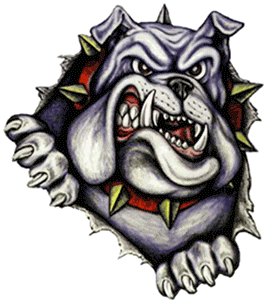 Community Council Meeting AgendaWednesday Feb. 1, 2017Welcome: Good News Items/School Happenings:Junior High to Middle School transition: SRJH Progress:Timeline:Funding increase expected: possibly an increase of 30%Initiative B: Could mean upwards of 2 Million for Emery DistrictEmery District Technology Plans:5 Year Plan for District with 5 year school plan to mirror it. Use of funds to purchase Chrome Books for 17-18 school year?Develop with DO, plan for updating technology on a rotating basis. Chrome books, smartboards, etc.Plans and Reviews:Review of 2016-17 Plan and Budget:  Possible alterations/reallocations of monies discussion.School Counselor Report:Community Council Meetings 2016-17 School year: Wednesday February 1, 2017Tuesday March 21, 2017Thursday, May 11, 2017Other/Member Discussion and Input:Review of Land trust/Community Council duties.________________________________					___25 January, 2017_______Doug Mecham, Principal						Date